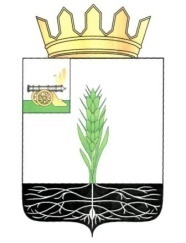 ОТДЕЛ ОБРАЗОВАНИЯ АДМИНИСТРАЦИИ МУНИЦИПАЛЬНОГО ОБРАЗОВАНИЯ «ПОЧИНКОВСКИЙ РАЙОН» СМОЛЕНСКОЙ ОБЛАСТИПРИКАЗ от    сентября 2021 года                                                                               №       б  О проведении школьного этапа Всероссийской олимпиады школьников в 2021-2022 учебном году   по математике, информатике, химии, биологии, астрономии, физике на платформе «Сириус.Курсы» В соответствии со статьей 77 Федерального закона «Об образовании в Российской Федерации» от 29.12.2012 № 273-ФЗ, Порядком проведения всероссийской олимпиады школьников, утвержденным приказом Министерства просвещения Российской Федерации от 27.11.2020 № 678,  приказом  Департамента Смоленской области по образованию и науке  от 23.09.2021 № 747-ОД, в целях повышения качества организационно-методического сопровождения проведения этапов всероссийской олимпиады школьников, формирования эффективной системы выявления и развития способностей и талантов детейприказываю: Провести школьный этап всероссийской олимпиады школьников в 2021-2022 учебном году   по математике, информатике, химии, биологии, астрономии, физике с использованием информационного ресурса «Онлайн-курсы Образовательного центра «Сириус» в информационно-телекоммуникационной сети Интернет (на платформе«Сириус.Курсы») в период с 27 сентября по 31 октября 2021 года.Илларионову С.А., менеджеру Отдела образования, обеспечить информационное и организационно-техническое сопровождение школьного этапа олимпиады: -создать информационную страницу школьного и муниципального этапов олимпиады в  районе в сети «Интернет»;-обеспечить своевременное обновление информации о проведении олимпиады на сайте и в социальных сетях;-обеспечить оформление и размещение баннеров, афиш, плакатов.Игнатовой Н.В., менеджеру Отдела образования, обеспечить взаимодействие со средствами массовой информации по вопросам организации олимпиады;-организовать службу поддержки организаторов и участников;-обеспечить проведение аналитики по итогам этапов олимпиады.   Руководителям общеобразовательных организаций обеспечить:   -проведение олимпиады  в соответствии с графиком;  -подведение итогов школьного этапа олимпиады до 15.11.2021, обеспечив формирование персонализированных итоговых результатов; -объявление итогов и награждение победителей и призеров школьного этапа олимпиады;    -информирование обучающихся, их родителей о проведении этапов олимпиады   в 2021-2022 учебном году, об особенностях проведения олимпиады по шести предметам на платформе «Сириус. Курсы» посредством оформления информационных стендов в образовательных организациях, памяток, адресных рассылок;  - возможность участия в школьном этапе олимпиады всех желающих обучающихся, в том числе предусмотреть возможность удаленного участия обучающихся в олимпиаде в зависимости от эпидемиологической ситуации или по другим существенным причинам по решению организаторов школьного этапа олимпиады;- выдачу участникам школьного этапа олимпиады кодов, направленных Образовательным Фондом «Талант и успех»,не позднее 25.09.2021.5. Контроль за исполнением данного приказа возложить на ведущего специалиста Отдела образования Тарасенкову Н.М.Начальник Отдела образования                                                 О.В. ПоляковаС приказом ознакомлены: Тарасенкова Н.М., ведущий специалист Отдела образования Барашников М.М., менеджер Отдела образованияИлларионов С.А. , менеджер Отдела образованияИгнатова Н.В. , менеджер Отдела образования Шишкина К.Л. , менеджер Отдела образованияАнтоненкова Л.В., директор МБОУ СШ № 1 г. Починка Илларионова Ю.С., директор МБОУ СШ № 2 г. ПочинкаМозалев А.И., директор МБОУ Васьковской СШ Бурсова А.А., директор МБОУ Дивинской СШУльянов С.В., директор МКОУ Климщинской СШСкопинова Н.Н., директор МБОУ Княжинской ОШ Кондратенкова С.Ю.,  директор МБОУ Лосненской СШ Старовойтова Л.А., и.о. директора МБОУ Мачулинской ОШ Лахина О.И., директор МБОУ Мурыгинской СШАнашкина С.В., директор МБОУ Переснянской СШПетроченкова А.А., директор МБОУ Прудковской СШ Мамаева Ю.И., директор МБОУ Рябцевской СШСкобляков В.А., директор МБОУ Стодолищенской СШЛукашова В.И., директор МКОУ Стригинской ОШМамичева И.С., директор МБОУ Шаталовской СШ Туровникова А.Н., директор МБОУ Даньковской ОШИсаева Н.П., директор МБОУ Лучесской ОШМассорин В.Г., директор МБОУ Октябрьской ОШКазначеева С.Н., директор МБОУ Самолюбовской ОШЛистишенкова Т.Н., директор МБОУ Тростянской ОШ